2016NATIONAL YOUTH MINISTRY AWARD RECIPIENTSNames and Award Categories(name of recipient)		Mark Moitoza(name of award)			Military Ministry(name of recipient)		Doug Tooke (name of award)			Diocesan Leadership(name of recipient)		Melinda Prunty(name of award)			Regional Leadership(name of recipient)		Cindee Case(name of award)			National Leadership(name of recipient)		John Angotti(name of award)			Performer / Artist(name of recipient)		Dr. Ansel Augustine(name of award)			Multicultural Gifts(name of recipient)		Ela Milewska(name of award)			Trainer(name of recipient)		Joan Przywara(name of award)			Scouting(name of recipient)		Joyce Francois(name of award)			Gospel Values of Justice and Peace(name of recipient)		Joan Weber(name of award)			Gospel Values of Justice and Peace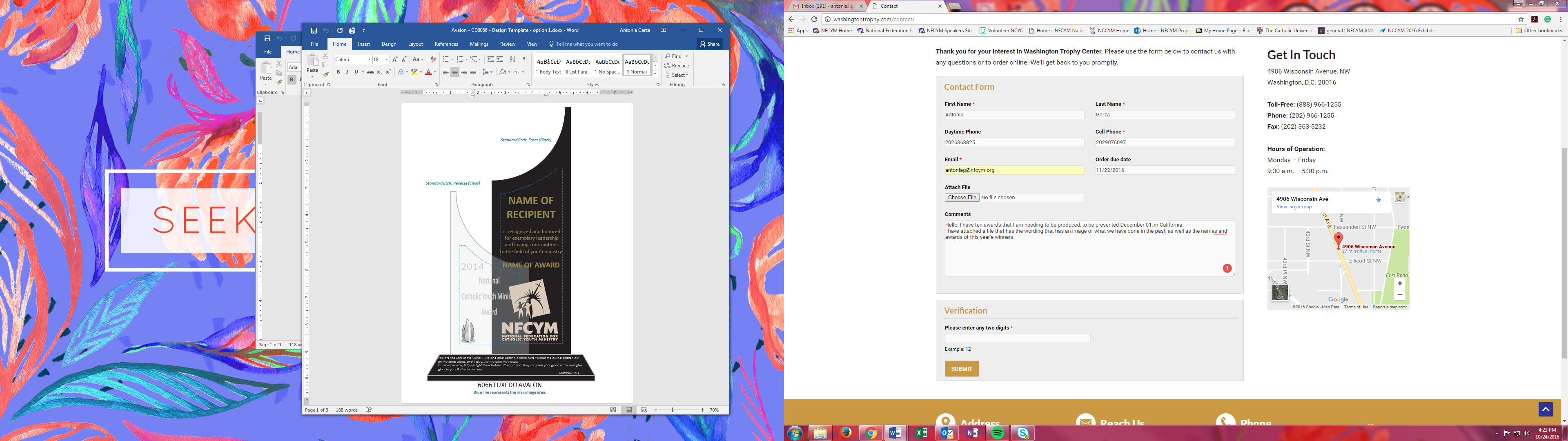 